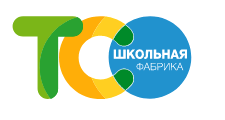 Комерційна пропозиціяЗагальна вартість з ПДВ на 16 комплектів складає 833306 грн. 00 коп.Дякуємо за співпрацю!НазваКількістьВартість за од.сумаКомплект парта+стілець 1822762276Стіл комп'ютерний, кутовий, з місцем під системний блок справа / зліва, 1650х1216х750 мм + 1 стілець145504550Шкільна дошка135003500Всього49018